Линии ряда данных на диаграммах в Excel Наверное, не все знают, что в диаграмму Excel для большей выразительности можно добавить линии рядов данных. Возможно, даже не все знают, что это такое – линии рядов данных. 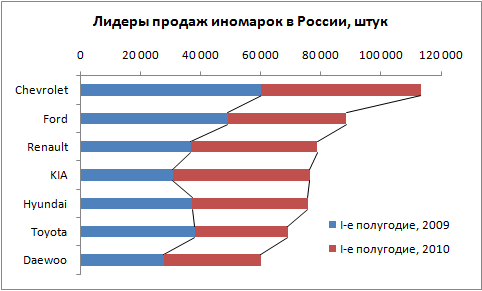 Рис. 1. Пример линии ряда данных на линейчатой диаграммеЛинии рядов данных соединяют вершины каждого столбика со следующим столбиком ряда.Линии рядов данных можно использовать только с несколькими типами диаграмм:линейчатые диаграммы с накоплением (рис. 1);гистограммы с накоплением (рис. 2);круговые диаграммы с выносными элементами; в Excel они называются вторичными круговыми диаграммами (рис. 3).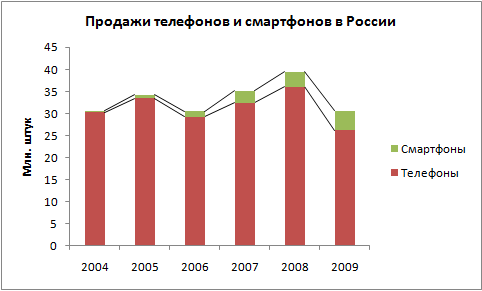 Рис. 2. Линии рядов данных на гистограмме с накоплением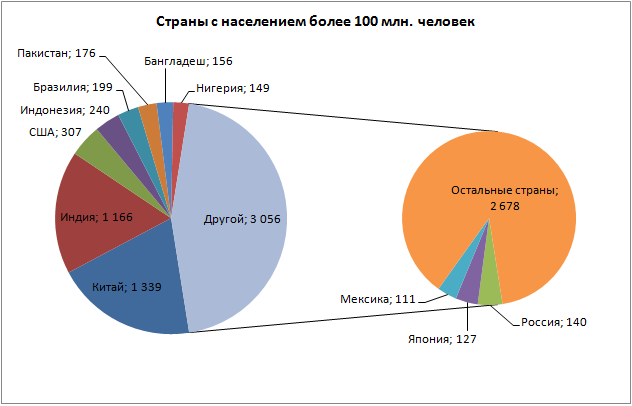 Рис. 3. Вторичная круговая диаграмма с линиями рядов данных